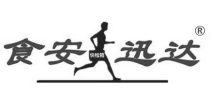 食品与饮水安全-预防为主产品合格证品    名：亚硝酸盐对照液对 照 值：1mg/ml   以NaNO2计规    格：2ml/瓶 生产日期：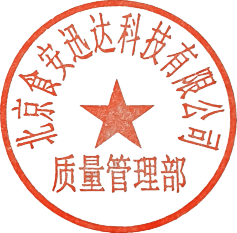 有效日期：24个月北京食安迅达科技有限公司北京市朝阳区广渠东路唐家村5号3-220ATEL：010-87703877, www.YZ5555.com